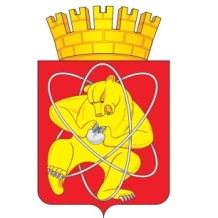 Муниципальное образование «Закрытое административно – территориальное образование Железногорск Красноярского края»АДМИНИСТРАЦИЯ ЗАТО г. ЖЕЛЕЗНОГОРСКПОСТАНОВЛЕНИЕ05.12.2019                                                                                                                                     № 2463г. ЖелезногорскО внесении изменений в постановление Администрации ЗАТО                        г. Железногорск от 26.07.2019 № 1568 «Об определении управляющей организации для управления многоквартирным домом, расположенном по адресу: Красноярский край, ЗАТО Железногорск, г. Железногорск,               ул. Ленина, д. 12А»В соответствии со статьей 161 Жилищного кодекса Российской Федерации, Постановлением Правительства Российской Федерации от 21.12.2018 № 1616 «Об утверждении Правил определения управляющей организации для управления многоквартирным домом, в отношении которого собственниками помещений в многоквартирном доме не выбран способ управления таким домом или выбранный способ управления не реализован, не определена управляющая организация, и о внесении изменений в некоторые акты Правительства Российской Федерации», постановлением Администрации ЗАТО г. Железногорск от 28.05.2019            № 1143 «Об утверждении Положения о порядке определения размера платы за содержание жилого помещения для управления многоквартирным домом, в отношении которого собственниками помещений в многоквартирном доме не выбран способ управления таким домом или выбранный способ управления не реализован, не определена управляющая организация», в целях определения управляющей организации, включенной в перечень организаций для управления многоквартирным домом, в отношении которого собственниками помещений в многоквартирном доме не выбран способ управления таким домом или выбранный способ управления не реализован, не определена управляющая организация, руководствуясь Уставом ЗАТО Железногорск, ПОСТАНОВЛЯЮ:1. Внести следующие изменения в постановление Администрации ЗАТО г. Железногорск от 26.07.2019 № 1568 «Об определении управляющей организации для управления многоквартирным домом, расположенном по адресу: Красноярский край, ЗАТО Железногорск, г. Железногорск,               ул. Ленина, д. 12А»:1.1. Пункт 4 постановления изложить в новой редакции: «4. Предоставление коммунальных услуг по отоплению, холодному и горячему водоснабжению, водоотведению собственникам и пользователям помещений в многоквартирном доме в период управления управляющей организацией МП ГЖКУ осуществляется ресурсоснабжающей организацией ООО «КРАСЭКО-ЭЛЕКТРО», в соответствии с подпунктом «б» пункта 17 Правил предоставления коммунальных услуг собственникам и пользователям помещений в многоквартирных домах и жилых домов, утвержденных постановлением Правительства Российской Федерации от 06.05.2011 № 354 «О предоставлении коммунальных услуг собственникам и пользователям помещений в многоквартирных домах и жилых домов». 2. Управлению делами Администрации ЗАТО г. Железногорск (Е.В. Андросова) довести настоящее постановление до сведения населения через газету «Город и горожане».3. Отделу общественных связей Администрации ЗАТО г. Железногорск (И.С. Пикалова) разместить настоящее постановление на официальном сайте муниципального образования «Закрытое административно-территориальное образование город Железногорск Красноярского края» в информационно-телекоммуникационной сети «Интернет».4. Контроль над исполнением настоящего постановления возложить на первого заместителя Главы ЗАТО г. Железногорск по жилищно-коммунальному хозяйству С.Е. Пешкова.5. Настоящее постановление вступает в силу после его официального опубликования.Глава ЗАТО г. Железногорск                                                             И.Г. Куксин